2.3 A víz nekem…FeladatleírásElőkészület: Nyomtassuk ki a képeket (A; B) és táblázatokat (C; D) annyi példányban, ahány csoport van. A „C” táblázatból eggyel többet nyomtassunk, mert ez lesz a megoldókulcs.A „C” táblázatot a vonalak mentén vágjuk föl (10 db szöveg- és 8 db képkártyát kapunk). Egy példányt ne vágjunk föl, hanem tegyük félre megoldókulcsnak!A „D” táblázatot a zöld vonal mentén vágjuk hosszában ketté.Játék: Az „A” és „B” képeket helyezzük egymás mellé az asztalon, kb. 20 cm távolságra.Az „A” és a „B” kép alá is helyezzünk egy üres („szöveg és kép” feliratú) táblázatot.Rendezzük sorba a szövegkártyákat a „szöveg” feliratú oszlopba; a képeket a „kép” feliratú oszlopba, úgy, hogy fentről lefelé haladva két értelmes, összefüggő történetet kapjunk Katiról és Kitiről, akikről a szövegek szólnak. Ellenőrizzük a megoldásokat a megoldókulcs – „C” táblázat – alapján.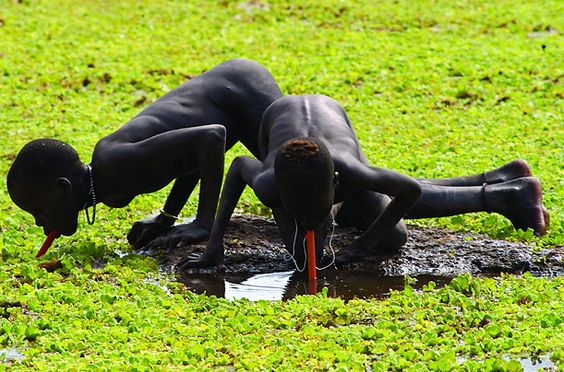 https://hu.pinterest.com/pin/45176802484638602/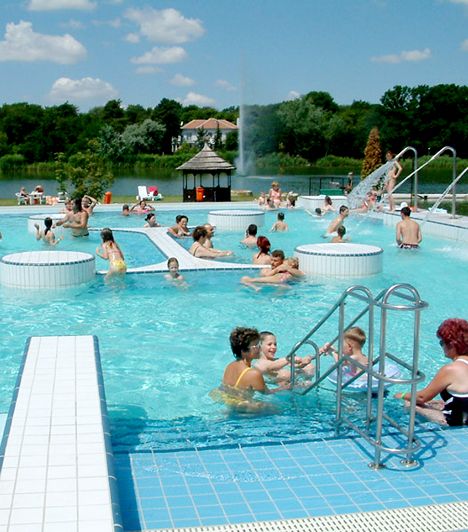 https://hu.pinterest.com/pin/406872147570871533/A vonalak mentén kivágni! A zöld vonal mentén kettévágni hosszában!Kiti vagyok, egy afrikai faluban születtem. Nevem azt jelenti, hogy „gyönyörű vizek”.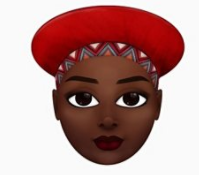 Kati vagyok, Balatonfüreden élek, 10. osztályba járok, szeretek a barátaimmal lenni. Nevem jelentése: „tiszta”.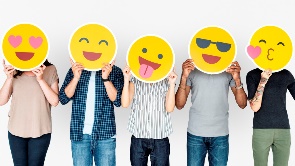 Szüleim mezőgazdaságból élnek, de sajnos kevés a víz, ezért többnyire rossz a termés is.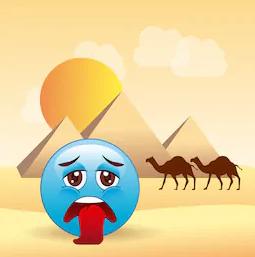 Szüleim borászok. A Balaton-Felvidéken dolgoznak egy borgazdaságban. 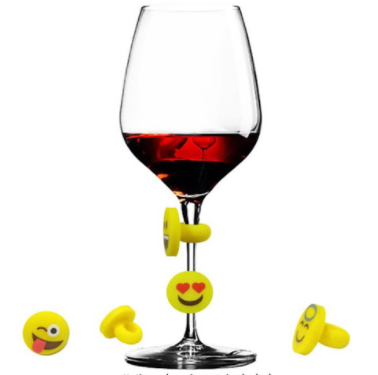 Egyszer Magyarországon jártam. Azóta is azon csodálkozom, hogy ott ivóvíz folyik a WC-ben is, mégsem boldogok az emberek.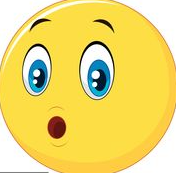 Kedvenc időtöltésem az úszás és a vitorlázás. Sok úszóversenyt nyertem már, és vitorlásversenyen is indultam.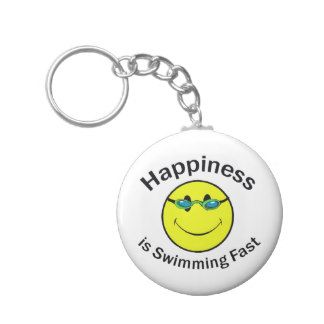 Ha nálunk ennyi víz lenne, mi mindig mosolyognánk. 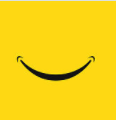 Nekem az a boldogság, ha vízben lehetek. Sokszor edzés után otthon is befekszem egy nagy kád meleg vízbe, hogy kilazuljak. 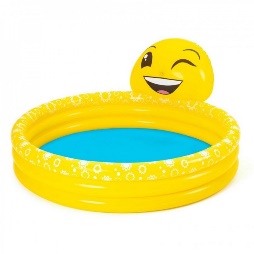 A víz nekem?Az élet.A víz nekem?  A szórakozás.SzövegKépSzövegKép